ПОЯСНИТЕЛЬНАЯ ЗАПИСКА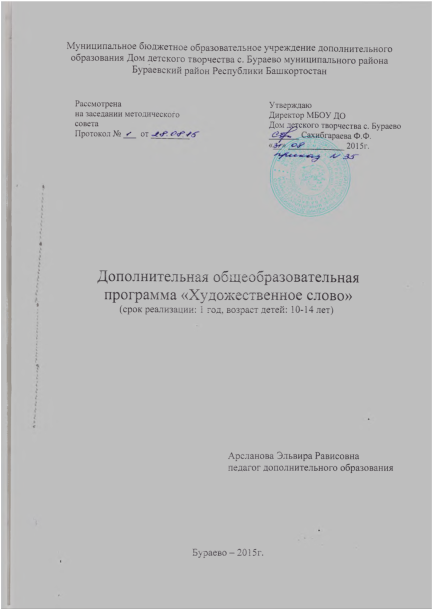 На фоне компьютерных технологий и Интернета книги перестают быть потребностью современного подростка. Данная проблема является самой актуальной в настоящее время. Кружок «Художественное слово» приобщает обучающихся к чтению и воспроизведению художественной литературы, так как во всем мире чтение рассматривается как технология интеллектуального развития, способ обретения культуры, посредник в общении, средство для решения жизненных проблем.Цель литературного образования – становление духовного мира человека, создание условий для формирования внутренней потребности личности в непрерывном совершенствовании, в реализации и развитии своих творческих способностей, высокой нравственности и культуры.Изучение литературы как искусства слова предполагает систематическое чтение художественных произведений. Потребность в общении с книгой может сложиться лишь при широком и умело направленном знакомстве с литературой и другими видами искусства родной страны и мира, постоянном внимании к эмоциональному восприятию учащимися текста, к их раздумью над поставленными автором проблемами.Задачи литературного кружка опираются на воспитание нравственно-развивающейся личности, формирование активной гражданственной позиции, собственного мировоззрения, культуры общения:предоставление каждому учащемуся возможности для самореализации; повышение интереса учащихся к делам и проблемам училища; содействие в воспитании информационной культуры учащихся; развитие интеллекта, творческих и коммуникативных способностей; знакомство с жанрами средств массовой информации; освещение жизни училища через выпуск училищной газеты.ЦЕЛИ:образовательные: изучение основных понятий, терминов и определений литературной деятельности;воспитательные: творческая самореализация и самовыражение учащегося, формирование у подростков твёрдой жизненной позиции, патриотизма и веры в себя, выявление индивидуальных способностей, воспитание личности учащегося, его гуманного отношения к людям.развивающие: развитие воображения, фантазии, адекватной оценки происходящего, ассоциативной памяти; формирование эстетического вкуса; развитие коммуникативности, творческих способностей учащихся; формирование знаний, умений и навыков.Направленность: литературный кружок предназначен для совершенствования навыков литературного творчества и журналистской работы.Актуальность данной программы связана с необходимостью развития у подростков жизненной позиции, нестандартного мышления, способности к творческому видению и отражению реальности, результативному общению, ответственности за свои дела, слова, поступки. Данная программа также способствует активизации общественной жизни училища при помощи регулярного выпуска училищных газет, а также интеграции учащихся в информационный процесс города, края, страны.Формы и методы работы: беседы, экскурсии, практические занятия.Основной формой работы является учебное занятие, которое включает теоретическую и практическую часть (подготовка собственных публикаций для школьной газеты).Дополнительные формы занятий:- свободная творческая дискуссия;- выполнение творческих заданий;- практическая работа (подготовка материалов для школьной газеты, работа с техническими средствами).Программа литературного объединения (кружка) «Художественное слово» рассчитана на 1 год в количестве 144 часов, занятия проводятся группами: 2 раза в неделю по 2 часа. Возраст учащихся 10-14 лет.УЧЕБНО – ТЕМАТИЧЕСКОЕ ПЛАНИРОВАНИЕ ОБЪЕДИНЕНИЯ «ХУДОЖЕСТВЕННОЕ СЛОВО»СОДЕРЖАНИЕ ПРОГРАММЫ ОБУЧЕНИЯ1. Вводное занятие. «Давайте познакомимся». Правила безопасности при работе с орг. техникой: компьютером, принтером, ксероксом. Живое слово и его значение. Основы художественного чтения. Ознакомление с целями и задачами литературного кружка.2. Живое слово и его значение.Речь – главное коммуникативное средство общения людей. Роль речи в общей культуре человека. Правила разговорной речи, история их возникновения. Грамотная речь – залог успешного общения. Слова-«паразиты». Навыки ведения диалога в различных ситуациях, умения словами, мимикой, тоном выразить своё отношение к человеку. Чтение как средство обогащения словарного запаса учащихся. Экология речи. Речевой этикет. Речь СМИ.3. Чтение как средство обогащения словарного запаса.Основные признаки текста. Стилевое единство текста, единство частей текста. Формирование и функционирование стилей русского языка. Стилистические возможности языковых средств. Народное слово в литературном языке. Исследование фольклора. Типы словесного выражения. Словесные изобразительно – выразительные средства. Жанры творческих работ. Анализ текста.4.Словесные изобразительно-выразительные средства.Характерные особенности стихотворной речи.Интонационно-мелодические типы исполнения стихотворений.Упражнения дыхания и голосоведения в связи с чтением стихотворения.Знакомство с особенностями стихотворной формы.Практическая работа над стихотворными произведениями.5.Народное слово в литературном языке.Исследование фольклора Бураевского района.Посещение центрального районного музея.Выпуск газеты с материалом собранные про фольклор. 6.Дикция и орфоэпия.Исправление индивидуальных недостатков речи и тренировка речевого аппарата. Совершенствование работы артикуляционного аппарата. Закрепление правил орфоэпии.7. Формирование и функционирование стилей русского языка.Стили речи и их особенности. Работа на развитие выразительности чтения. Работа с литературными текстами на использование выразительных средств голоса.8. Художественное чтение текстов. Художественное слово: Стихи и проза.Вид и жанр в литературе. Жанры творческих работ. Беседы о стилистических особенностях различных авторов. Написание отзывов, очерков, эссе.9. Выпуск газеты.10.Итоговое занятие.Формы и виды контроляМетодическое обеспечение дополнительной образовательной программы.Программа занятий кружка «Художественное слово» рассчитана на детей, возраст которых 10 – 14 лет. Именно в этом возрасте у детей формируются ценностные ориентиры в жизни, определяются склонности и интересы, которые впоследствии могут стать основой будущей профессии литератора, учителя, журналиста, корреспондента. Но кем бы ни стал в будущем воспитанник, он должен хорошо знать родной язык и владеть словом.Программа составлена таким образом, чтобы большую часть знаний, навыков и умений воспитанник получал в результате исследовательской, собирательской, экскурсионной и другой деятельности. Учитывая возрастные особенности детей, в структуру занятий включено знакомство с мифами, легендами, фольклором народов, проживающих на территории Бураевского района. Практические занятия - анализ текстов, работа со схемами, составление плана, конспектирование, работа с дополнительными источниками, поиск и отбор материала, подготовка докладов и сообщений, публичные выступления, написание стихотворений и очерков, работа над выпуском школьной газеты и сотрудничество со средствами массовой информации, собирание фольклора и оформление альбомов, работа в районном музее – разовьют творческие способности, что будет способствовать формированию устойчивого интереса к изучению родного языка, художественного слова.Чтобы научить учащихся любить книги, пользоваться дополнительной литературой, уметь написать сообщение, доклад, небольшой очерк, рассказ или статью в газету, в программу включены конкурсы, викторины, работа над выпуском школьной газеты «Вектор нашей жизни».Литературный кружок «Художественного слово» способствует расширению интереса к родному языку и литературе, раскрытию секретов текста, более глубокому пониманию литературных произведений, воспитывает художественный вкус, является школой гражданственности и патриотизма.Техническую оснащённость программы обеспечивают телевизор, магнитофон, мультимедийный проектор, компьютер, принтер, ксерокс, видеозаписи праздников, отмечаемых в Бураевском районе, выступление коллективов Бураевских народных и эстрадных коллективов.Основные формы занятий, планируемые по каждой теме, указаны в плане. Занятия планируются комбинированными: рассказ с показом видеофильма, практические работы с текстами, выпуск школьной газеты и т. д.Итоги теоретического обучения подводятся с помощью тестовых опросов, а практического обучения в виде самостоятельных практических работ.Список использованной литературыПеречень нормативных документов, регламентирующих образовательную деятельность педагога дополнительного образования:Федеральный закон от 29 декабря 2012 г. N 273-ФЗ
"Об образовании в Российской Федерации";Закон Республики Башкортостан от 1 июля 2013 года №696-з "Об образовании в Республике Башкортостан"; Государственная программа Российской Федерации "Развитие образования" на 2013 - 2020 годы, утвержденная распоряжением Правительства Российской Федерации от 29 июля 2014 г. № 1420-р (Собрание законодательства Российской Федерации, 2014, № 32, ст. 4552);Приказ Минобрнауки России от 26.06.2012 N 504 "Об утверждении Типового положения об образовательном учреждении дополнительного образования детей" (Зарегистрировано в Минюсте России 02.08.2012 N 25082);Концепция развития дополнительного образования детей (утверждена распоряжением Правительства Российской Федерации от 4 сентября 2014 г. № 1726-р);Новые санитарно-эпидемиологические требования к устройству, содержанию и организации режима работы образовательных организаций дополнительного образования детей — СанПиН 2.4.4.3172-14.Литература, используемая для написания программы:1. Еремина О.А. Литературный кружок в школе. 5-6 классы / О.А.Еремина. – М.: Просвещение, 2012, с.1432. Лакоцепина, Т.П. Современный урок. Часть 6 (интегрированные уроки)/ Т.П. Лакоцепина. – М.: Изд-во Учитель, 2008.3. Развитие творческих способностей детей в объединениях юныхжурналистов и литературно-творческих объединениях / сост. В.О.Тануйлова. – Ростов-на-Дону, 2002, 105 с.4. http://osvarke.info/229-yevristicheskaya-beseda.html. Информационныйсайт для мастеров и преподавателей специальных дисциплин.№Наименование разделаОбщее количествоТеорияПрактика1Вводное занятие. «Давайте познакомимся».2112Живое слово и его значение.164123Чтение как средство обогащения словарного запаса.164124Словесные изобразительно-выразительные средства.205Народное слово в литературном языке.386326Дикция и орфоэпия.8267Формирование и функционирование стилей русского языка.144108Художественное чтение текстов.266209Выпуск газеты.21110Итоговое занятие.211ИТОГО часов по программе:144144144ВидыконтроляФормыконтроляМетоды и способыконтроляСроки контроляВводныйОбщая эрудицияОпрос, наблюдение, беседаОктябрь, февраль,апрель.ТекущийУроки творчества,представлениетематических столов, экскурсииАнализ выполненных работ, индивидуальные консультации, практические работы, беседыПослекаждойтемы.ИтоговыйТворческийотчетАнализ выполненныхработДекабрь, май.